Hospital Homebound Services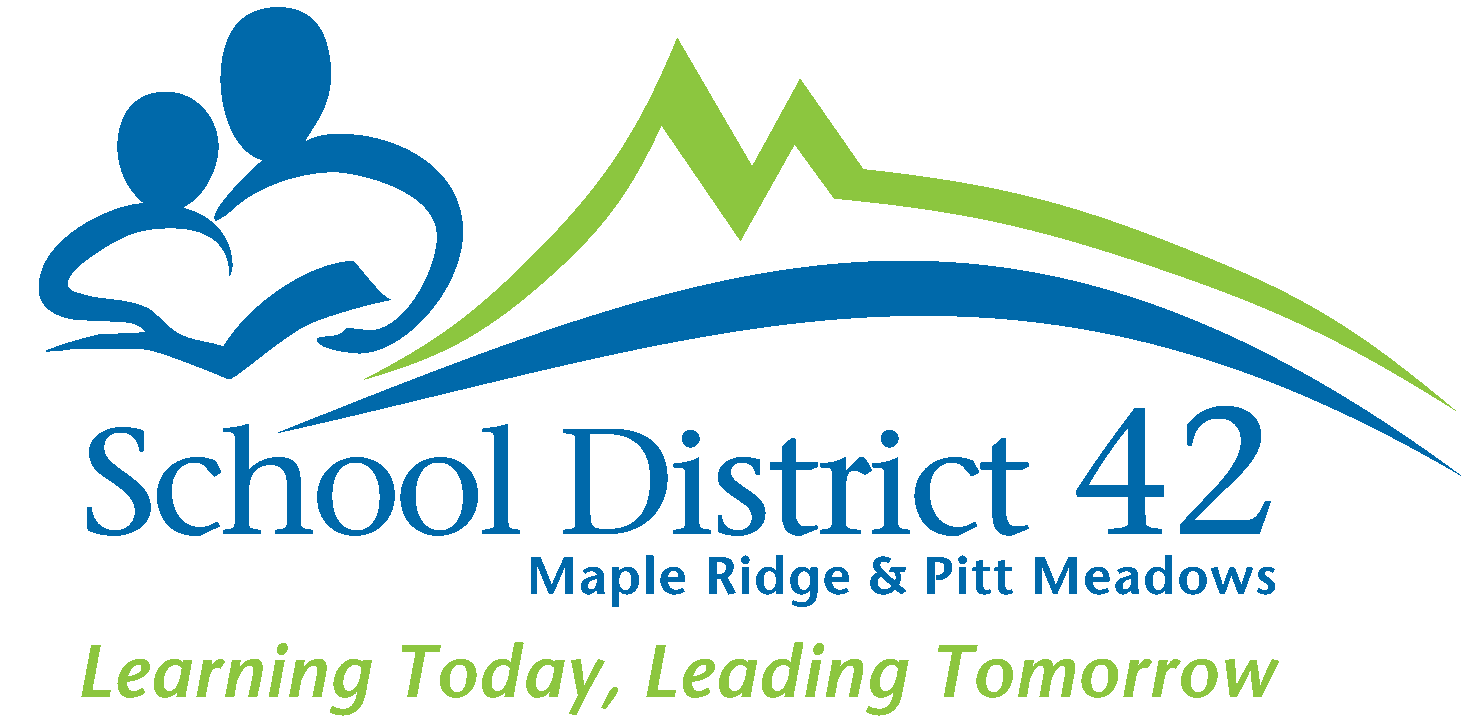 Learning Services23000-116 Avenue,Maple Ridge B.C., V2X 0T8Telephone: 604-467-1101   Fax:  604-467-7079Email;  mbeaudet@sd42.caPHYSICIAN’S AUTHORIZATIONFOR  HOSPITAL  HOMEBOUND SUPPORTStudents requesting   hospital homebound support require   authorization from their attending physician.  Please complete the attached information if this student is unable to attend school due to illness or injury.  Students with contagious illnesses are not eligible for hospital homebound support.________________________________________is unable l to attend school because of an illness or injury and does NOT have a contagious illness.Reason for absence:  ___Illness            ____Injury               Diagnosis:_______________________Expected duration of absence from school: ______________________ weeksPlease provide any additional information you feel s relevant (medication, deteriorating and or recurring conditions, or any other information which would explain/support this request)________________________________________________________________________________________________________________________________________________________________________________________________________________________________________________________________________________________________________________________Date:			______________________________________________________Physician’s name:	______________________________________________________Address:		______________________________________________________			______________________________________________________Phone No.		______________________________________________________Physician’s Signature:	______________________________________________________